13.04.19 г. Епифанский Центр Культуры и Досуга принял участие в районном многожанровом фестивале народного творчества «Поет душа – живет Россия». Одним театральным действием сумели гармонично вплести свои концертные номера: яркое выступления группы "Растряпуха", танцевального коллектива "Ритм", неповторимую миниатюру по рассказу Шукшина в исполнении Ивана Завитаева и Татьяны Антиповой, стихотворение, которое прочитала Анастасия Свинарева, и песню в исполнении Валерия Гресева. Аплодисменты долго не смолкали после каждого выступления, звучали они и после оглашения итогов фестиваля и во время награждения  его участников. Участники фестиваля представили лучшие концертные номера в различных жанрах: «Хореография», «Вокал», «Инструментальный», «Театральный», «Художественное слово».Диплом 1 степени  в номинации «Театральная миниатюра» - Татьяна Антипова и Иван Завитаев, «Народное пение» - вокальная группа «Растряпуха»,  «Эстрадный танец» - танцевальный коллектив «Ритм».Диплом 2 степени в номинации «Автор и исполнитель» Валерий Гресев, «Художественное слово». Анастасия Свинарева.По итогам фестиваля диплом 1 степени получило  МО Епифанское, 2 степени МО Новольвовское, 3 степени  МО город Кимовск.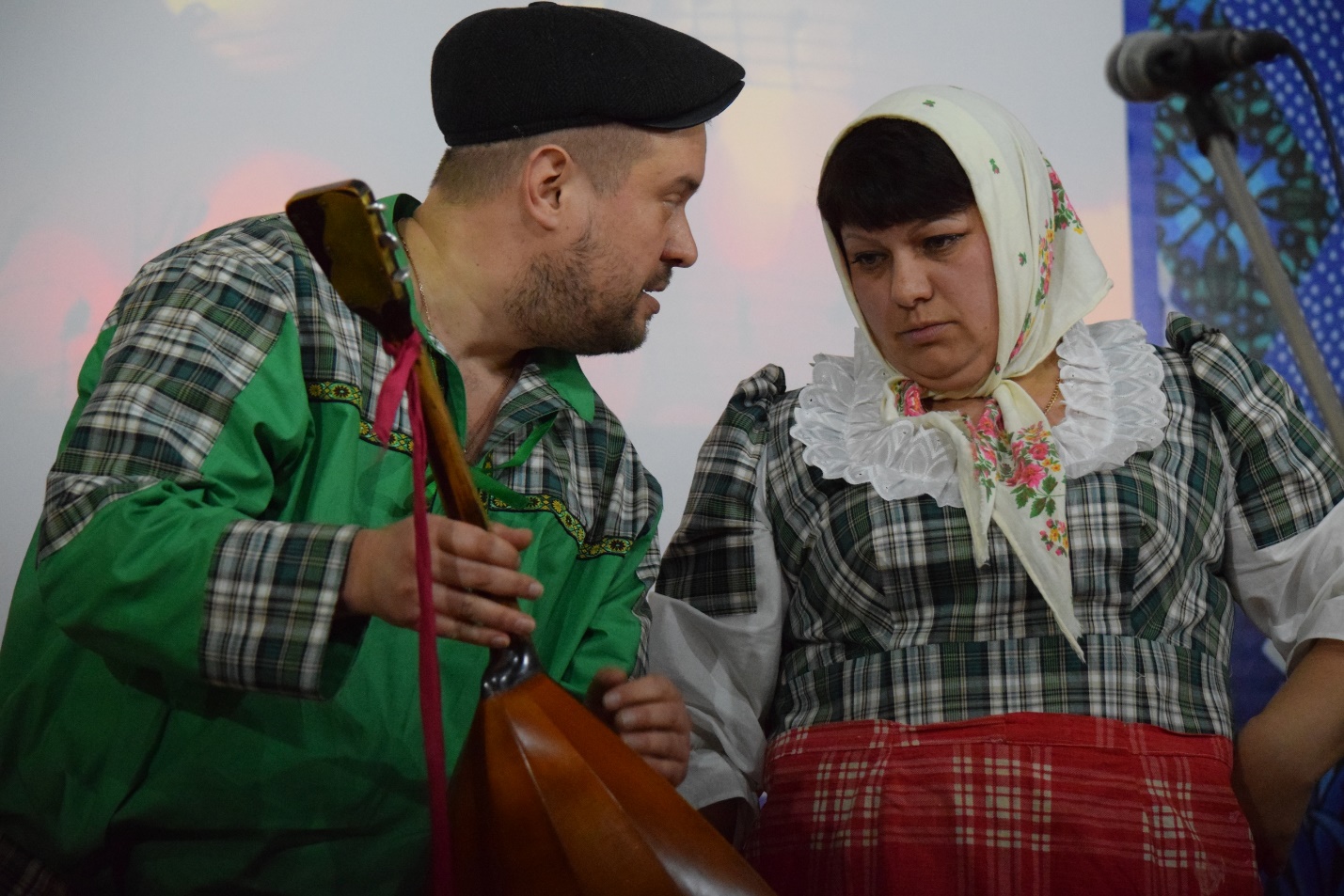 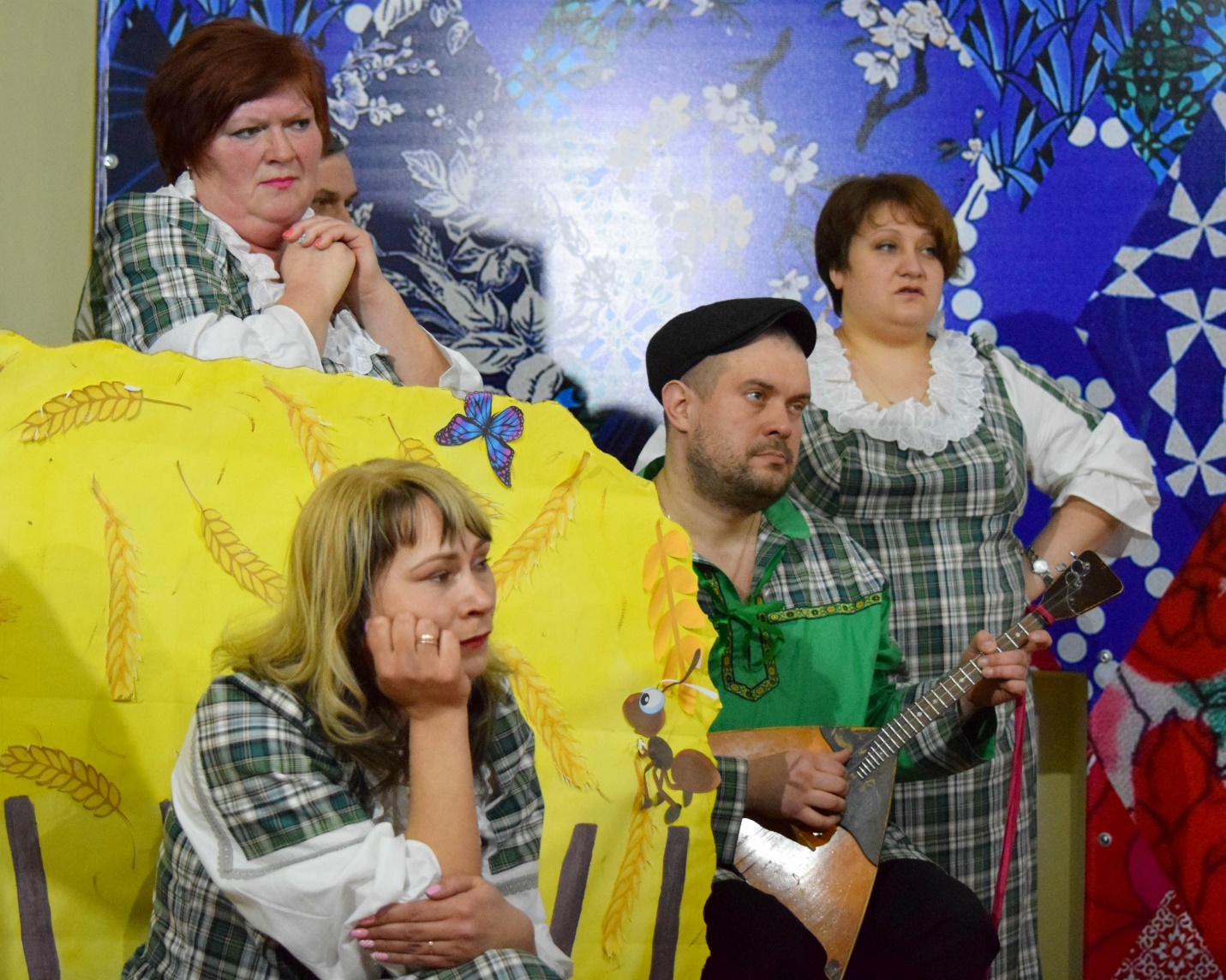 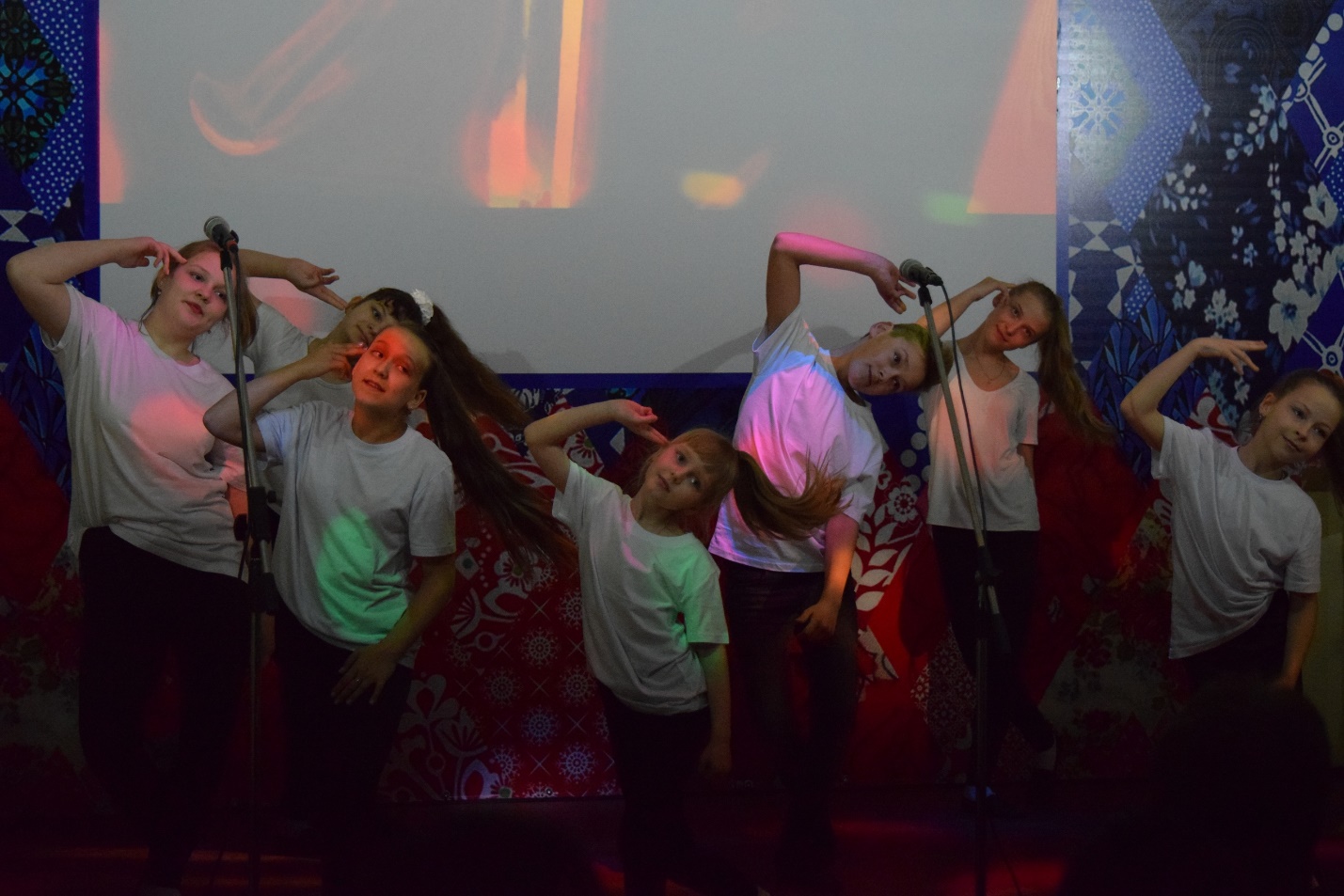 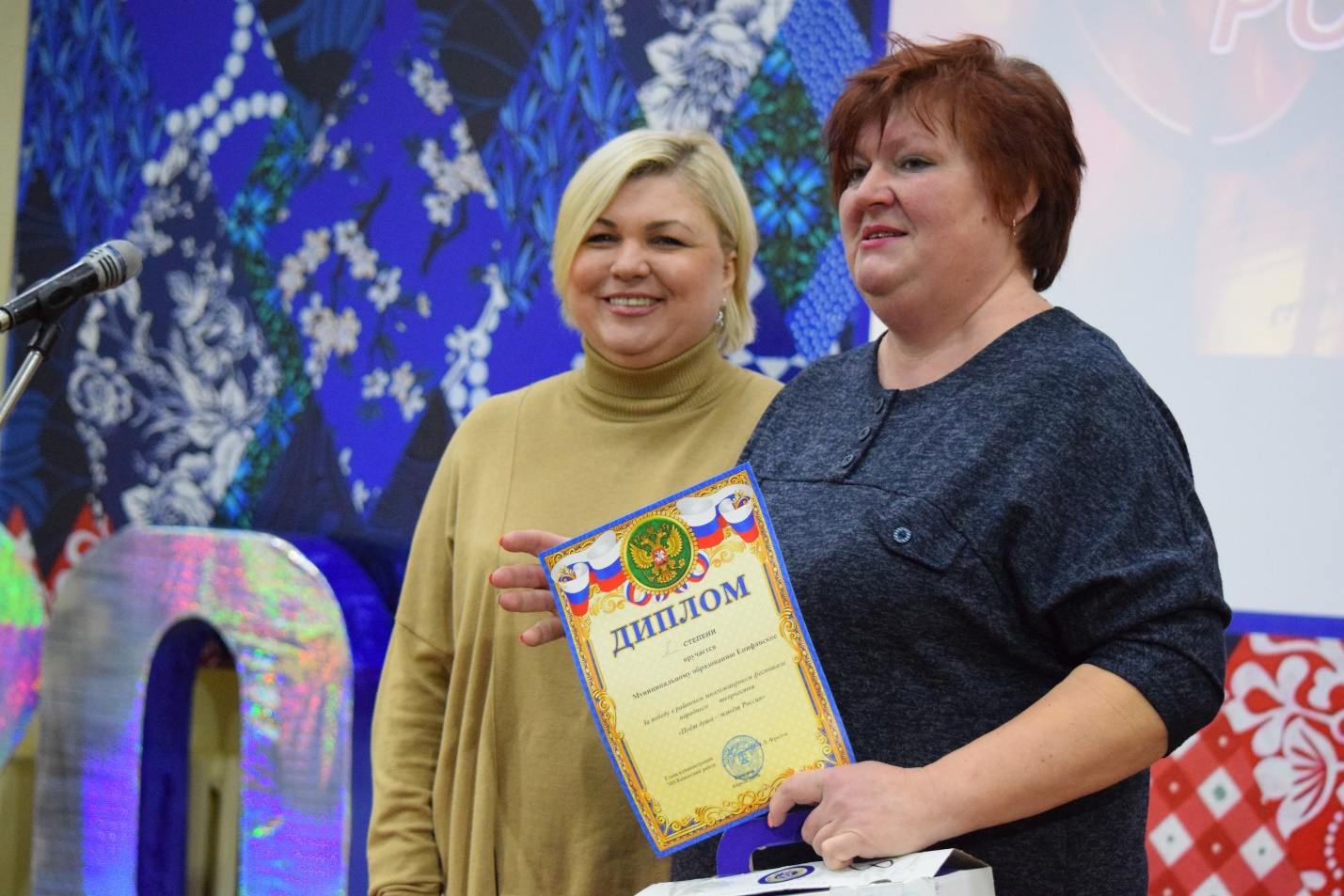 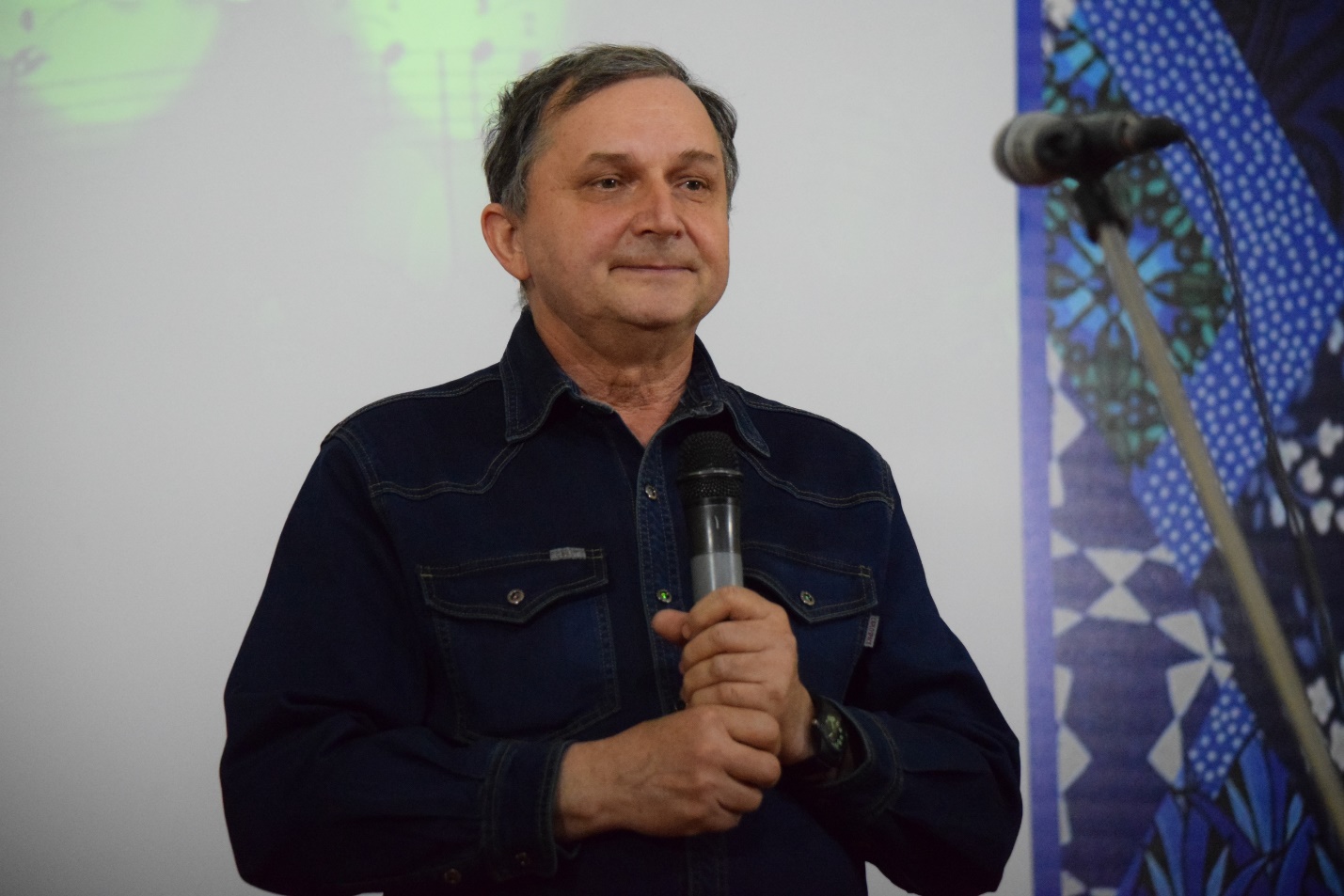 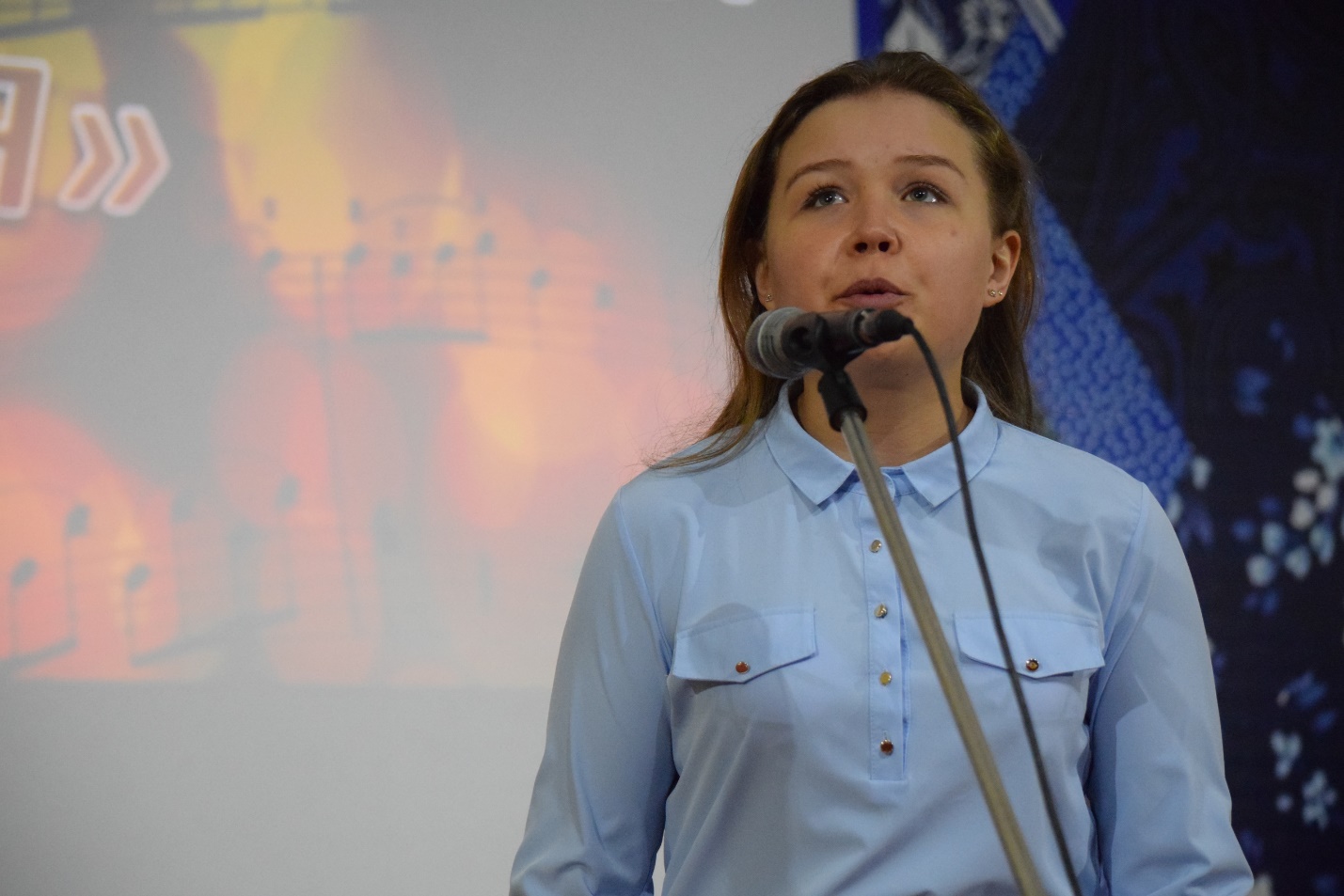 